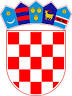          REPUBLIKA HRVATSKAOSJEČKO-BARANJSKA ŽUPANIJA                  OPĆINA ČEPIN           OPĆINSKI NAČELNIKKLASA: 404-01/16-01/1URBOJ: 2158/05-16-1Čepin, 25. siječnja 2016.Temeljem članka 20. Zakona o javnoj nabavi („Narodne novine“, broj 90/11., 83/13., 143/13. i 13/14.) i članka 46. Statuta Općine Čepin („Službeni glasnik Općine Čepin“, broj 5/13.-pročišćeni tekst), Općinski načelnik Općine Čepin, donosiPlan nabave Općine Čepin za 2016. godinuOPĆINSKI NAČELNIK      Dražen Tonkovac      R. br.Predmet nabaveVrijednost nabaveVrsta postupkaUgovor ili okvirni sporazumPočetak postupkaTrajanje ugovora1.Usluge sponzorstva55.000,00IUUgovor1.1.2015.12 mj.2.Bilten Općine Čepin30.000,00IUNarudžbenica3.Usluge pravnog savjetovanja38.000,00IUUgovor1.1.2015.12 mj.4.Održavanje info stupa i web stranice33.000,005.Reprezentacija60.000,00IU6.Članarina LAG24.000,00IU7.Postavljanje božićnih ukrasa35.000,00Izuzeće po čl. 10 st.1. t.3 Ugovor1.11.2016.12 mj.8.Bežični Internet25.000,00IU1.4.2016.9.Izrada nadstrešnica na autobusnim stajalištima85.000,00IU1.5.2016.10.Božićni sajam25.000,00IU11.Obilježavanje prigodnih datuma i obljetnica40.000,00IU12.Nabava štandova i bine50.000,00IU13.Uredski materijal20.000,00IU14.Usluge telefona i telefaksa45.000,00IUUgovor12 mj.15.Poštarina30.000,00IU16.Zdravstveni pregledi20.000,00IU17.Usluge razvoja softwera - Municipal36.000,00IUUgovor12 mj.18.Ostala uredska oprema30.000,00IU19.Redovno održavanje cesta i nogostupa390.000,00Izuzeće po čl. 10 st.1. t.3Ugovor1.1.2016.12 mj.20.Zimska služba 150.000,00Izuzeće po čl. 10 st.1. t.3Ugovor1.1.2016.12 mj.21.Iznošenje i odvoz smeća90.000,00KoncesijaUgovor22.Ostale komunalne usluge50.000,00IU23.Košnja trave220.000,00Izuzeće po čl. 10 st.1. t.3Ugovor1.1.2016.12 mj.24.Čišćenje i pražnjenje koševa40.000,00Izuzeće po čl. 10 st.1. t.3Ugovor1.1.2016.12 mj.25.Održavanje kanala u naselju80.000,00Izuzeće po čl. 10 st.1. t.3Ugovor1.1.2016.12 mj.26.Održavanje platana i dugogodišnjih nasada 270.000,00Izuzeće po čl. 10 st.1. t.3Ugovor1.1.2016.12 mj.27.Zacjevljivanje kanala ispred škola85.000,00Izuzeće po čl. 10 st.1. t.3Ugovor1.1.2016.12 mj.28.Električna energija javna rasvjeta1.200.000,00MV 1/16Ugovor1.4.2016.12 mj.29.Održavanje javne rasvjete210.000,00Izuzeće po čl. 10 st.1. t.3Ugovor1.1.2016.12 mj.30.Električna energija za objekte u vlasništvu općine35.000,0031.Plin40.000,0032.Materijal za održavanje građevinskih objekata40.000,00IU33.Materijal za održavanje opreme50.000,00IU34.Usluge održavanje objekata50.000,00IU35.Usluge održavanja - stara općina50.000,00IU36.Investicijsko održavanje građevinskih objekata60.000,00IU37.Intelektualne usluge javna nabava20.000,00IU38.Parkiralište Dom zdravlja85.000,00IU39.Javna rasvjeta - zona250.000,00OP40.Izgradnja elektro mreže u zoni800.000,00IU41.Izgradnja ceste u zoni 600.000,00OP42.Održavanje zgrade Hrvatskog doma50.000,00IU43.Dodatna ulaganja na građevinskim objektima - domovi150.000,00IU44.Dizalo za invalide u zgradi CZK130.000,00IU45.Obnova NK Klasa100.000,00IU46.Usluge izrade projekata25.000,00IU47.Projektna dokumentacija100.000,00IU48.Izgradnja javne rasvjete50.000,00IU49.Javna rasvjeta Ovčara300.000,00OP50.Javna rasvjeta Beketinci800.000,0051.Projektiranje nove javne rasvjete80.000,00IU52.Stručni nadzor obnove zgrade CZK20.000,00IU53.Dom Čepinski Martinci energetska obnova300.000,00OP54.Rekreacijski centar Novo naselje700.000,0055.Izgradnja otresišta i pristupnih puteva560.000,00Izuzeće po čl. 10 st.1. t.3Ugovor1.1.2016.12 mj.56.Održavanje prometne signalizacije30.000,00IU57.Izdatci za suzbijanje ambrozije i košnja kanala72.000,00Izuzeće po čl. 10 st.1. t.3Ugovor1.1.2016.12 mj.58.Održavanje kanala III. i IV. reda100.000,00Izuzeće po čl. 10 st.1. t.3Ugovor1.1.2016.12 mj.59.Troškovi deratizacije120.000,00OP60.Čišćenje polj površina i uklanjanja otpada van naselja60.000,00Izuzeće po čl. 10 st.1. t.3Ugovor1.1.2016.12 mj.61.Održavanje nadvožnjaka200.000,00Izuzeće po čl. 10 st.1. t.3Ugovor1.1.2016.12 mj.62.Veterinarske usluge60.000,00IU63.Analiza tla50.000,00IU64.Geodetsko katastarske usluge25.000,00IU65.Intelektualne usluge 30.000,00IUUgovor12 mj.66.Usluge održavanja računalnog programa24.000,00IUUgovor12 mj.67.Tretiranje komaraca50.000,00IU68.Sudjelovanje na sajmovima32.000,00IU69.Projektiranje i nadzor250.000,00OP70.Izgradanja reciklažnog dvorišta1.000.000,00MV 2/1671.Projektna dokumentacija za reciklažno dvorište120.000,00OP72.Sufinanciranje prijevoza učenicima287.000,00IUUgovor12 mj.73.Subvencije troškova prijevoza učenicima93.000,00IUUgovor12 mj.74.Trgu u Čepinskim Martincima100.000,00IU75.Stipendije80.000,00OPUgovor12 mj.76.Bilježnice za osnovnoškolce50.000,00IU77.Uklanjanje opasnih ruševnih zgrada70.000,00Izuzeće po čl. 10 st.1. t.378.Akcije u sportu - autobus40.000,00IU